LAPORAN REALISASI ANGGARANPEMERINTAH KOTA MAGELANGUntuk Tahun Yang Berakhir Sampai Dengan 31 Juli 2018NO. URUT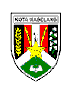 URAIANANGGARANREALISASILEBIH / (KURANG)PENDAPATAN1 882.759.301.000,00  533.369.763.865,00 (349.389.537.135,00)1 . 1PENDAPATAN ASLI DAERAH 217.823.794.000,00  145.342.597.937,00 (72.481.196.063,00)1 . 1 . 1Pendapatan Pajak Daerah 30.096.800.000,00  19.067.147.266,00 (11.029.652.734,00)1 . 1 . 2Hasil Retribusi Daerah 4.780.203.000,00  3.082.396.750,00 (1.697.806.250,00)1 . 1 . 3Hasil Pengelolaan Kekayaan Daerah yang Dipisahkan 7.458.617.000,00  7.195.697.889,00 (262.919.111,00)1 . 1 . 4Lain-lain Pendapatan Asli Daerah yang Sah 175.488.174.000,00  115.997.356.032,00 (59.490.817.968,00)1 . 2DANA PERIMBANGAN 582.806.750.000,00  350.656.525.705,00 (232.150.224.295,00)1 . 2 . 1Bagi Hasil Pajak/Bagi Hasil Bukan Pajak 29.517.443.000,00  12.332.601.300,00 (17.184.841.700,00)1 . 2 . 2Dana Alokasi Umum 440.041.244.000,00  293.360.816.000,00 (146.680.428.000,00)1 . 2 . 3Dana Alokasi Khusus 113.248.063.000,00  44.963.108.405,00 (68.284.954.595,00)1 . 3LAIN-LAIN PENDAPATAN DAERAH YANG SAH 82.128.757.000,00  37.370.640.223,00 (44.758.116.777,00)1 . 3 . 1Pendapatan Hibah 16.768.200.000,00  10.085.466.044,00 (6.682.733.956,00)1 . 3 . 3Dana Bagi Hasil Pajak dari Provinsi dan Pemerintah Daerah Lainnya 47.110.557.000,00  16.727.078.469,00 (30.383.478.531,00)1 . 3 . 4Dana Penyesuaian dan Otonomi Khusus 18.250.000.000,00  9.125.000.000,00 (9.125.000.000,00)1 . 3 . 5Bantuan Keuangan dari Provinsi atau Pemerintah Daerah Lainnya 0,00  826.600.000,00  826.600.000,00 1 . 3 . 6Pendapatan Lainnya 0,00  606.495.710,00  606.495.710,00 BELANJA2 969.216.881.000,00  377.228.863.507,00 (591.988.017.493,00)2 . 1BELANJA TIDAK LANGSUNG 326.136.404.000,00  162.995.954.485,00 (163.140.449.515,00)2 . 1 . 1Belanja Pegawai 310.620.578.000,00  162.515.954.485,00 (148.104.623.515,00)2 . 1 . 4Belanja Hibah 9.181.194.000,00  316.000.000,00 (8.865.194.000,00)2 . 1 . 5Belanja Bantuan Sosial 3.556.255.000,00  164.000.000,00 (3.392.255.000,00)2 . 1 . 7Belanja Bantuan Keuangan 560.703.000,00  0,00 (560.703.000,00)2 . 1 . 8Belanja Tidak Terduga 2.217.674.000,00  0,00 (2.217.674.000,00)2 . 2BELANJA LANGSUNG 643.080.477.000,00  214.232.909.022,00 (428.847.567.978,00)2 . 2 . 1Belanja Pegawai 59.263.231.000,00  24.170.753.214,00 (35.092.477.786,00)2 . 2 . 2 360.557.384.000,00  156.790.681.265,00 Belanja Barang dan Jasa(203.766.702.735,00) 360.557.384.000,00  156.790.681.265,00 Barang/Jasa Selain Hibah dan Bantuan Sosial(203.766.702.735,00)-2 . 2 . 3Belanja Modal 223.259.862.000,00  33.271.474.543,00 (189.988.387.457,00)SURPLUS / (DEFISIT)(86.457.580.000,00) 156.140.900.358,00  242.598.480.358,00 PEMBIAYAAN DAERAH33 . 1PENERIMAAN PEMBIAYAAN DAERAH 107.520.354.000,00  180.999.358.326,00  73.479.004.326,00 3 . 1 . 1Sisa Lebih Perhitungan Anggaran Tahun Anggaran Sebelumnya 103.642.354.000,00  180.992.538.327,00  77.350.184.327,00 LAPORAN REALISASI ANGGARANHalaman 1 dari 2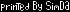 NO. URUTURAIANANGGARANREALISASILEBIH / (KURANG)3 . 1 . 7Penerimaan Kembali Investasi Pemerintah Daerah 150.000.000,00  6.819.999,00 (143.180.001,00)3 . 1 . 8Penerimaan Hasil Penarikan 3.728.000.000,00  0,00 (3.728.000.000,00)3 . 2PENGELUARAN PEMBIAYAAN DAERAH 21.062.774.000,00  9.562.774.000,00 (11.500.000.000,00)3 . 2 . 2Penyertaan Modal (Investasi) Pemerintah Daerah 21.062.774.000,00  9.562.774.000,00 (11.500.000.000,00)PEMBIAYAAN NETTO 86.457.580.000,00  171.436.584.326,00  84.979.004.326,00 SISA LEBIH PEMBIAYAAN ANGGARAN (SILPA) 0,00  327.577.484.684,00  327.577.484.684,00 LAPORAN REALISASI ANGGARANHalaman 2 dari 2